Av. Fernando Corrêa da Costa, 2367 Campus da UFMT - Bloco da Gráfica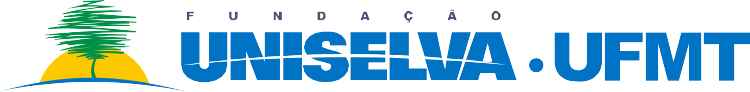 Bairro Boa Esperança CEP: 78.060-900 – Cuiabá-MTTelefone: 0xx65 3318-9800 www.fundacaouniselva.org.brEDITAL DE SELEÇÃO SIMPLIFICADA Nº 105/2018/UNISELVA              RELAÇÃO CANDIDATOS SELECIONADOS PARA ENTREVISTA                                                                                         Cuiabá, 03/09/2018.Themes MesquitaGestora de RHNOME DOS CANDIDATOS SELECIONADOS PARA A ENTREVISTA.DATA E HORÁRIO DA ENTREVISTALOCALELIAS QUEIROZ RIOS04/09/2018 ÀS 09:00Faculdade de Direito – Sala da Coordenação de Pós-Graduação.FERNANDO HENRIQUE PEREIRA TORRES04/09/2018 ÀS 09:15Faculdade de Direito – Sala da Coordenação de PósJOÃO VITOR DINIZ NUNES DE SIQUEIRA04/09/2018 ÀS 09:30Faculdade de Direito – Sala da Coordenação de PósRENATA SANTOS SILVA04/09/2018 ÀS 09:45Faculdade de Direito – Sala da Coordenação de Pós